Министерство здравоохранения  Российской Федерации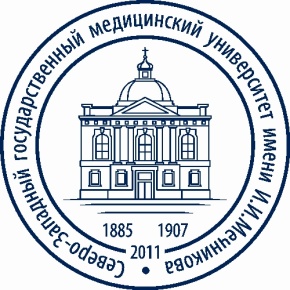 Федеральное государственное бюджетное образовательное учреждениевысшего  образования "Северо-Западный государственный медицинский университет имени И.И. Мечникова"Министерства здравоохранения  Российской Федерации(ФГБОУ ВО СЗГМУ им. И.И. Мечникова Минздрава России)ПРОТОКОЛ № АК –16–05–103ЗАСЕДАНИЯ  АТТЕСТАЦИОННОЙ КОМИССИИпо допуску  к осуществлению медицинской / фармацевтической деятельности« 16 мая»  2019 года  	Список результатов аттестационных испытаний:№Фамилия, имя, отчествоРезультаты аттестацииСрок аттестацииПримечаниеАвдюничева Маргарита Петровна Аттестована5 летАнтонцев Алексей ЮрьевичАттестован5 летБыковская Елизавета Александровна Аттестована5 летВороненков Константин АндреевичАттестован5 летГалай Кирилл БорисовичАттестован5 летГлазова Кристина Николаевна Аттестована5 летГорина Наталья Александровна Аттестована5 летГромова Ксения Алексеевна Аттестована5 летДзидзигури Татьяна Владиславовна  Аттестована5 летЗеленский Игорь ЮрьевичАттестован5 летИсаев Абдурагим ВагифовичАттестован5 летИвин Георгий ВладимировичАттестован5 летИванова Лидия Владимировна Аттестована5 летКирпичева Ксения Владиславовна Аттестована5 летМансон Анастасия Вячеславовна Аттестована5 летМищенкова  Александра Сергеевна Аттестована5 летНиколаева Мария Александровна Аттестована5 летНиколенко Софья Михайловна Аттестована 5 летПетрова Ирина Владимировна Аттестован5 летПолуэктова Валентина Сергеевна Аттестована5 летПостникова Яна Сергеевна Аттестована5 летСоколова Мария ДмитриевнаАттестована5 летУбайдуллоева Мохира АхрорходжаевнаАттестована5 летШамшурина Екатерина НиколаевнаАттестована5 летШевелина Вероника Ростиславовна Аттестована5 летЯрошенко Анна Константиновна Аттестована5 лет